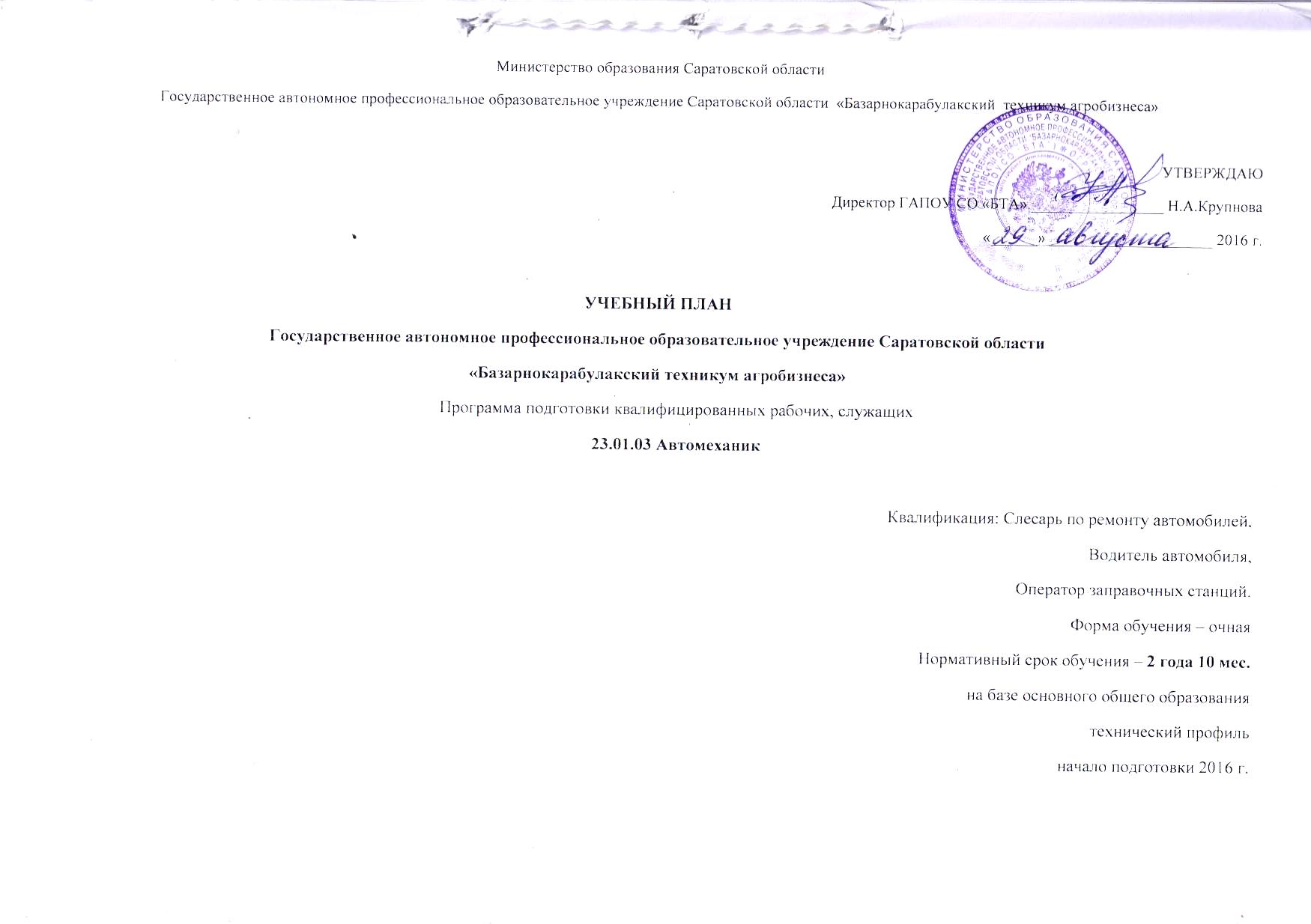 Министерство образования Саратовской областиГосударственное автономное профессиональное образовательное учреждение Саратовской области  «Базарнокарабулакский  техникум агробизнеса»УЧЕБНЫЙ ПЛАНГосударственное автономное профессиональное образовательное учреждение Саратовской области«Базарнокарабулакский техникум агробизнеса»Программа подготовки квалифицированных рабочих, служащих23.01.03 АвтомеханикКвалификация: Слесарь по ремонту автомобилей, Водитель автомобиля,Оператор заправочных станций.Форма обучения – очнаяНормативный срок обучения – 2 года 10 мес.на базе основного общего образованиятехнический профильначало подготовки 2016 г.1.Сводные данные по бюджету времени (в неделях)2. График учебного процесса      Условные обозначения		Учебная практика	По профилю специальности2.План учебного процесса 3. Учебная и производственная практика4. Государственная итоговая аттестацияВыпускная квалификационная работа (выпускная практическая квалификационная работа и письменная экзаменационная работа)Защита работыс 15.06.              г.   по 30.06.      г.5. Перечень кабинетов, лабораторий, мастерских и др.  для подготовки по профессии начального профессионального образования6. Пояснительная запискаНастоящий учебный план государственного автономного профессионального образовательного учреждения Саратовской области «Базарнокарабулакский техникум агробизнеса» (ГАПОУ СО «БТА») разработан на основе Федерального государственного образовательного стандарта по программе подготовки квалифицированных рабочих, служащих  23.01.03 Автомеханик, утвержденного приказом Министерства образования и науки Российской Федерации от 20.08.2013г. № 701; Федерального закона Российской Федерации от 29 декабря 2012 г. N 273-ФЗ "Об образовании в Российской Федерации";   Приказа Министерства образования и науки РФ от 14 июня 2013 г. № 464 "Об утверждении Порядка организации и осуществления образовательной деятельности по образовательным программам среднего профессионального образования";    Приказа Министерства образования и науки РФ от 2 июля 2013 г. N 513 "Об утверждении перечня профессий рабочих, должностей  служащих, по которым осуществляется профессиональное обучение";   Приказа Министерства образования и науки РФ № 291 от 18.04.2013 г. "Об утверждении Положения о практике обучающихся, осваивающих основные профессиональные образовательные программы среднего профессионального образования";   Приказа Министерства образования и науки РФ № 292 от 18.04.2013 г. "Об утверждении Порядка организации и осуществления образовательной деятельности по основным программам профессионального обучения"   Приказа Министерства образования и науки РФ№ 968 от 16.08.2013 г. "Об утверждении Порядка проведения государственной итоговой аттестации по образовательным программам среднего профессионального образования";Письма Министерства образования и науки Российской Федерации от 17 марта 2015 г. № 06-259   Устава ГАПОУ СО «БТА», локальных актов ГАПОУ СО «БТА» (положение о текущем контроле знаний, положение о промежуточной аттестации студентов, положение о государственной итоговой  аттестации выпускников, положение об организации и проведении учебной и производственной практики). Обучение по программе подготовки квалифицированных рабочих, служащих  23.01.03 «Автомеханик» осуществляется по очной форме на базе основного общего образования с получением среднего общего образования со сроком обучения 2 года 10 месяцев.    Освоение настоящей основной профессиональной образовательной программы включает подготовку по квалификациям согласно Общероссийскому классификатору профессий рабочих, должностей служащих и тарифных разрядов ОК 016-94:- Слесарь по ремонту автомобилей, - Водитель автомобиля категорий «В» и «С»,- Оператор заправочных станций.     Организация образовательного процесса осуществляется в соответствии с учебным планом и согласно расписанию учебных занятий для групп обучающихся.     Учебный год начинается 1 сентября. Учебный год разделяется на 2 семестра, по завершении каждого года обучения организуется промежуточная аттестация, а по завершении освоения образовательной программы проводится  - государственная итоговая аттестация.     Срок освоения основной профессиональной образовательной программы для лиц, обучающихся на базе основного общего образования с получением среднего общего образования, составляет 147  недель из расчета:    1 курс – 52 недели, в том числе36 недель – по учебным циклам и междисциплинарным курсам;4 недели – учебная практика;1 неделя – промежуточная аттестация;11 недель – каникулярное время    2 курс – 52 недели, в том числе29  недель – по учебным дисциплинам и междисциплинарным курсам;10 недель – учебная практика;2 недели – промежуточная аттестация;11 недель – каникулярное время.    3 курс – 43  недели, в том числе12  недель – по учебным дисциплинам и междисциплинарным курсам;12 недель – учебная практика;14  недель  – производственная практика;2  недели  – промежуточная аттестация;1 неделя – государственная итоговая аттестация;2 недели – каникулярное время.     В течение учебного года устанавливаются каникулы общей продолжительностью 24 недели, из них:1 курс – 11 недель, в том числе 9 недель – летние каникулы (июль – август), 2 недели – зимние каникулы (первые две недели января);2 курс – 11 недель, в том числе 9 недель – летние каникулы (июль-август), 2 недели – зимние каникулы (первые две недели января);3 курс – 2 недели – зимние каникулы (первые две недели января).     Продолжительность учебной недели составляет 6 дней.Объем учебной нагрузки обучающегося составляет 54 академических часа в неделю, включая 36 академических часов всех видов аудиторной учебной работы и 18 академических часов внеаудиторной (самостоятельной) учебной работы по освоению основной профессиональной образовательной программы.          Настоящая основная профессиональная образовательная программа содержит 3 профессиональных модуля:    ПМ.01. «Техническое обслуживание и ремонт автотранспорта» - 465  часов.   ПМ.02. «Транспортировка грузов и перевозка пассажиров» - 168  часов.    ПМ.03. «Заправка транспортных средств горючими и смазочными материалами» - 135  часов.39 недель, отведенные ФГОС по данной профессии на учебную и производственную практику, распределены следующим образом:   - 25 недель  - учебная практика, в том числе  15 недель по ПМ.01,  7 недель по  ПМ.02, 3  недели по  ПМ.03;  - 14 недель  – производственная практика, в том числе  5 недель по  ПМ.01, производственная практика по  ПМ.02 – не предусмотрена, 9 недель по  ПМ.03.    Учебная практика проводится рассредоточено (параллельно с теоретическим обучением).     При проведении учебной практики по ПМ.01. «Техническое обслуживание и ремонт автотранспорта»  используется цикловой метод обучения, при котором учебная группа делится на звенья (8–10). Каждое звено выполняет задание на отдельном рабочем месте, а затем звенья по графику меняются рабочими местами. Внутри звена обучающиеся чередуются также по графику. При проведении учебной практики по ПМ.02. «Транспортировка грузов и перевозка пассажиров» используются цикловой и индивидуальный  методы обучения. При цикловом методе учебная группа делится на звенья (8–10). Каждое звено выполняет задание на отдельном рабочем месте, а затем звенья по графику меняются рабочими местами. Внутри звена обучающиеся чередуются также по графику. Из общего количества часов на учебную по ПМ.02, 144 часа отводятся на упражнения по вождению автомобилей категорий «В» и «С», соответственно, по 70 и 74 часов, которые проводятся индивидуально с каждым обучающимся в дни теоретических занятий (вне сетки учебного времени) на транспортных средствах соответствующих категорий, при этом 6 часов проводятся с автотренажером. Упражнения по вождению автомобилей начинают  выполнять со второй недели обучения.      Учебная практика по ПМ.03. «Заправка транспортных средств горючими и смазочными материалами» проводится цикловым методом, при котором учебная группа делится на звенья (8–10). Каждое звено выполняет задание на отдельном рабочем месте, затем звенья по графику меняются рабочими местами. Внутри звена обучающиеся чередуются также по графику.      Учебная практика по ПМ.01, ПМ.02 и ПМ.03 проводится на базе учебно-производственных мастерских и лабораторий ГАПОУ СО «БТА».     Производственная практика проводится концентрированно после освоения соответствующих междисциплинарных курсов и учебной практики по данному профессиональному модулю.     Производственная практика по ПМ.01. «Техническое обслуживание и ремонт автотранспорта»  проводится по индивидуальным договорам на базе профильных организаций: автотранспортных и промышленных предприятий, пунктах технического обслуживания и ремонта автотранспортных средств, организаций автосервиса и др.Производственная практика по ПМ.02. «Транспортировка грузов и перевозка пассажиров» учебным планом не предусмотрена. Производственная практика по ПМ.03. «Заправка транспортных средств горючими и смазочными материалами» проводится по индивидуальным договорам на базе АЗС, нефтескладов, автотранспортных и промышленных предприятий, имеющих собственные АЗК.     Для всех видов аудиторных занятий академический час устанавливается продолжительностью 45 минут. Перерыв между учебными занятиями составляет не менее 10  минут.     Учебные занятия проводятся в виде лекций, семинаров, практических занятий, лабораторных занятий, контрольных работ, консультаций, самостоятельных работ, учебной и производственной практики, других видов учебных занятий.     Консультации проводятся в групповой форме в объеме 4 часа на одного обучающегося на каждый учебный год. По завершению 2 курса с юношами проводятся учебные сборы.      Учебным планом предусмотрено выполнение индивидуального проекта по дополнительной дисциплине (по выбору) УД.01 Технология отрасли (УД.02  Основы  права).     Оценка качества освоения основной профессиональной образовательной программы включает текущий контроль знаний, промежуточную и государственную итоговую аттестацию обучающихся.     Текущий контроль знаний и промежуточная аттестация проводятся по каждой дисциплине, междисциплинарному курсу и профессиональному модулю, а их формы и процедуры доводятся до сведения обучающихся в течение первых двух месяцев от начала обучения.     Промежуточная аттестация по общепрофессиональным дисциплинам осуществляется в форме - зачета или дифференцированного зачета;экзамена.     В ходе освоения тем междисциплинарных курсов проводятся зачеты (дифференцированные зачеты),  а по завершению освоения - экзамены.    По завершению освоения профессиональных модулей ПМ.01 и ПМ.03 проводятся комплексные экзамены непосредственно в ГАПОУ СО «БТА».    По завершению освоения профессионального модуля ПМ.02 проводятся комплексные экзамены непосредственно в ГАПОУ СО «БТА» и в территориальном органе ГИБДД.     Промежуточная аттестация по учебной и производственной практике каждого модуля проводится в форме зачета.               Зачеты и контрольные работы по дисциплинам и междисциплинарным курсам проводятся за счет времени, отведенного на их изучение.Успеваемость обучающихся на экзаменах оценивается оценками «отлично», «хорошо», «удовлетворительно», «неудовлетворительно», на зачетах – «зачтено», «не зачтено».Итогом контроля освоения профессионального модуля на комплексном экзамене является однозначное решение: «вид профессиональной деятельности освоен», «вид профессиональной деятельности не освоен».Необходимым условием допуска к государственной итоговой аттестации является отсутствие академической задолженности по всем дисциплинам и междисциплинарным курсам, представление документов, подтверждающих освоение обучающимся компетенций при изучении им теоретического материала (экзаменационные листы, сертификаты)  по каждому из основных видов профессиональной деятельности и прохождении учебной и производственной практики (дневник с отметками о прохождении практики). В том числе выпускником могут быть предоставлены отчеты о ранее достигнутых результатах, дополнительные сертификаты, свидетельства (дипломы) олимпиад, конкурсов, творческие работы по профессии, характеристики с мест прохождения производственной практики.     Государственная итоговая аттестация включает защиту выпускной квалификационной работы:- выпускная практическая квалификационная работа;- письменная экзаменационная работа.      Обязательные требования - соответствие тематики выпускной квалификационной работы содержанию одного или нескольких профессиональных модулей; выпускная практическая квалификационная работа предусматривает сложность работы не ниже квалификационных требований согласно Общероссийскому классификатору профессий рабочих, должностей служащих и тарифных разрядов ОК 016-94:- Слесарь по ремонту автомобилей 3-4 разрада, - Водитель автомобиля категорий «В» и «С»,- Оператор заправочных станций 3-4 разряда.     Защита выпускной квалификационной работы оценивается оценками «отлично», «хорошо», «удовлетворительно», «неудовлетворительно».Общеобразовательный циклОбщеобразовательный цикл настоящей основной профессиональной образовательной программы сформирован в соответствии с федеральными базисными учебными планами и примерными учебными планами (технический профиль) для образовательных учреждений Российской Федерации, реализующих программы общего образования (Приказ Минобразования России от 09.03.2004 г. № 1312 в редакции Приказов Минобрнауки России от 20.08.2008 г. № 241 и от 30.08.2010 г. № 889), Рекомендациями по реализации среднего общего образования в образовательных учреждениях среднего профессионального образования (письмо Департамента государственной политики и нормативно-правового регулирования в сфере образования Минобрнауки России от 29.05.2007 № 03-1180). Порядка организации и осуществления образовательной деятельности по основным программам профессионального обучения (приказ министерства образования и науки Российской Федерации от 18.04.2013 г. № 292), Порядка организации и осуществления образовательной деятельности по образовательным программам среднего профессионального образования  (Приказ Министерства образования и науки Российской Федерации от 14.06.2013 г.  № 464).Общеобразовательный цикл ОПОП СПО на базе основного общего образования с получением среднего общего образования содержит  13 учебных дисциплин и предусматривает изучение не менее одной общеобразовательной учебной дисциплины  из каждой предметной области. Учебный  план содержит дополнительные общеобразовательные учебные дисциплины по выбору обучающихся,  предлагаемые ГАПОУ СО «БТА»Текущий контроль по дисциплинам общеобразовательного цикла проводится в пределах учебного времени, отведенного на соответствующую учебную дисциплину. Промежуточная аттестация проводиться в форме дифференцированных зачетов и экзаменов. Экзамены проводятся по русскому языку, математике и физике. По русскому языку и математике – в письменной форме, по физике - в устной форме.Формирование вариативной части ОПОПВариативная часть в объеме 216 часа распределена по 3 профессиональным модулям: - 39 часов - ПМ.01. «Техническое обслуживание и ремонт автотранспорта»;- 117 часов - ПМ.02. «Транспортировка грузов и перевозка пассажиров»;- 60 часов - ПМ.03. «Заправка транспортных средств горючими и смазочными материалами».СОГЛАСОВАНОПредседатели предметных (цикловых) комиссий                                                                   Заместитель директора  по учебной работе          ______________________________________________/И.В.Истрашкина/                                 _________________________________ /Н.А.Зайчикова/                                                                                                                                                                   ______________________________________________/С.В.Мельникова/           _____________________________________________/О.Д.Дюкарева/           _____________________________________________/В.А.Карабашев/           ________________________________________/О.И.Фролова/УТВЕРЖДАЮДиректор ГАПОУ СО «БТА» _________________ Н.А.Крупнова«______» _____________________ 2016 г.КурсыОбучение по дисциплинам и междисциплинарным курсамУчебная практикаПроизводственная практикаПромежуточная аттестацияГосударственная итоговая аттестацияКаникулыВсего12345678I курс364-11152II курс2910-21152III курс12111422243Всего7725145224147курсыСентябрьСентябрьСентябрьСентябрь2909ОктябрьОктябрьОктябрь2710Ноябрь Ноябрь Ноябрь Ноябрь ДекабрьДекабрьДекабрьДекабрь2912Январь Январь Январь 2601Февраль Февраль Февраль 2303МартМартМартМарт3003АпрельАпрельАпрель2704МайМайМайМайИюньИюньИюньИюнь2906ИюльИюльИюль2707АвгустАвгустАвгустАвгустКурсыТеорети-ческое обучениеТеорети-ческое обучениеПромежуточная аттестация, нед.Учебная и производ-ственнаяпрактика, час. (нед.)Учебная и производ-ственнаяпрактика, час. (нед.)Учебная и производ-ственнаяпрактика, час. (нед.)Итоговая государственная аттестация, нед.Каникулы, нед.Всего, нед.курсы1781415212228510612131920262113910161723243017814152122284015111218192510228915162210328915162223295046121319202630541011171824253117814152122285076121319202620839101617232431недельчасовПромежуточная аттестация, нед.УчебнаяПо профилю специальностиПреддипломнаяИтоговая государственная аттестация, нед.Каникулы, нед.Всего, нед.1-=оуоуоуоу::=========13612961411522оуоуоу-=::оуоуоуоуоуоуоу::=========229104421011523оухххххоуоуоуоу::==оуоуоуоуоуоухх:ХХХхххх::IIIIII312432211142243ИТОГО:ИТОГО:ИТОГО:ИТОГО:ИТОГО:77277252514224147теоретическое обучениес теоретическимобучениембезтеоретическогообучениястеоретическимобучениембезтеоретическогообученияпреддипломнаяпрактикапромежуточнаяаттестацияканикулыитоговаягосударственнаяаттестацияИндексНаименование циклов, дисциплин, профессиональных модулей, МДК, практикНаименование циклов, дисциплин, профессиональных модулей, МДК, практикФормы промежуточной аттестацииУчебная нагрузка обучающихся (час.)Учебная нагрузка обучающихся (час.)Учебная нагрузка обучающихся (час.)Учебная нагрузка обучающихся (час.)Учебная нагрузка обучающихся (час.)Распределение обязательной нагрузки по курсам и семестрам (час.в семестр)Распределение обязательной нагрузки по курсам и семестрам (час.в семестр)Распределение обязательной нагрузки по курсам и семестрам (час.в семестр)Распределение обязательной нагрузки по курсам и семестрам (час.в семестр)Распределение обязательной нагрузки по курсам и семестрам (час.в семестр)Распределение обязательной нагрузки по курсам и семестрам (час.в семестр)ИндексНаименование циклов, дисциплин, профессиональных модулей, МДК, практикНаименование циклов, дисциплин, профессиональных модулей, МДК, практикФормы промежуточной аттестациимаксимальнаяСамостоятельнаяОбязательная аудиторнаяОбязательная аудиторнаяОбязательная аудиторнаяI курсI курсII курсII курсIII курсIII курсИндексНаименование циклов, дисциплин, профессиональных модулей, МДК, практикНаименование циклов, дисциплин, профессиональных модулей, МДК, практикФормы промежуточной аттестациимаксимальнаяСамостоятельнаяВсего занятий1 сем.17 нед.2 сем.19нед.3 сем.13 нед.4 сем.16нед.5 сем.6нед.6 сем.6 нед.ИндексНаименование циклов, дисциплин, профессиональных модулей, МДК, практикНаименование циклов, дисциплин, профессиональных модулей, МДК, практикФормы промежуточной аттестациимаксимальнаяСамостоятельнаяВсего занятийЛекций, уроковЛабораторных и практических занятий1 сем.17 нед.2 сем.19нед.3 сем.13 нед.4 сем.16нед.5 сем.6нед.6 сем.6 нед.12234567891011121314О.00Общеобразовательный циклОбщеобразовательный цикл-/12/3307810062052131573754455038441820136Общие  дисциплины и дисциплины по выборуОбщие  дисциплины и дисциплины по выбору-/9/32808936187211357375445503843582016ОУД.01Русский язык и литератураРусский язык и литература-/-/-/Э427142285285-85765668--ОУД.02Иностранный языкИностранный язык-/-/-/-/-/ДЗ25786171-171343926362016ОУД.03Математика: алгебра и начала математического анализа; геометрияМатематика: алгебра и начала математического анализа; геометрия-/-/-/Э4271422857321285964163--ОУД.04История История -/-/-/ДЗ25786171171-51382656--ОУД.05Физическая культураФизическая культураЗ/З/З/З25685171-17151383745ОУД.06Основы безопасности жизнедеятельностиОсновы безопасности жизнедеятельностиДЗ108367272---72---ОУД.07Информатика Информатика -/-/ДЗ162541082880513819---ОУД.08Физика Физика -/-/Э2709018012060685755---ОУД.09Химия Химия -/-/-/ДЗ17157114793534202634--ОУД.10Обществознание (вкл. экономику и право)Обществознание (вкл. экономику и право)-/-/-/ДЗ25786171171-51382656--ОУД.15Биология Биология ДЗ541836288-36----ОУД.16География География -/ДЗ108367272-3438----ОУД.17Экология Экология ДЗ54183636--36----Дополнительные дисциплиныДополнительные дисциплины-/3/-25070180180----60120УД.01Технология отрасли/ Основы праваТехнология отрасли/ Основы праваДЗ90306060------60УД.03История народных промыслов/  История мировой культурыИстория народных промыслов/  История мировой культуры-/ДЗ80206060----60-УД07Психология общения/ Искусство трудоустройстваПсихология общения/ Искусство трудоустройстваДЗ80206060------60ОП.00Общепрофессиональный циклОбщепрофессиональный цикл-/4/-2528416813434686832ОПД.01ЭлектротехникаЭлектротехника-/ДЗ75255034163416ОПД.02Охрана трудаОхрана трудаДЗ51173426834ОПД.03МатериаловедениеМатериаловедениеДЗ782652421052ОПД.04Безопасность жизнедеятельностиБезопасность жизнедеятельностиДЗ48163232032П.00Профессиональный циклПрофессиональный циклПМ.00Профессиональные модулиПрофессиональные модули-/-/10768256512292220668412617264ПМ.01Техническое обслуживание и ремонт автотранспорта Техническое обслуживание и ремонт автотранспорта К.Э4141382761421346684126МДК.01.01Слесарное дело и технические измеренияСлесарное дело и технические измеренияЭ993366363066МДК.01.02Устройство, техническое обслуживание и ремонт автомобилейУстройство, техническое обслуживание и ремонт автомобилейЭ/Э31510521010610484126-УП.01Учебная практика «ТО и ремонт автомобилей»Учебная практика «ТО и ремонт автомобилей»З15н4н3н7н1нПП.01Производственная практикаПроизводственная практикаЗ5н5нПМ.02Транспортировка грузов и перевозка пассажировТранспортировка грузов и перевозка пассажировК.Э21973146965011828МДК.02.01Теоретическая подготовка водителей автомобилей категорий «В» и «С»Теоретическая подготовка водителей автомобилей категорий «В» и «С»Э/Э21973146965011828УП.02.01Учебная практикаУчебная практикаЗ4н2н2нУП.02Учебная практика «Индивидуальное вождение автомобилей»Учебная практика «Индивидуальное вождение автомобилей»З3н3нПП.02Производственная практикаПроизводственная практикаНе предусмотренаНе предусмотренаНе предусмотренаНе предусмотренаНе предусмотренаНе предусмотренаНе предусмотренаНе предусмотренаНе предусмотренаНе предусмотренаНе предусмотренаНе предусмотренаПМ.03Заправка транспортных средств горючими и смазочными материалами.Заправка транспортных средств горючими и смазочными материалами.К.Э135459054365436МДК.03.01Оборудование и эксплуатация заправочных станцийОборудование и эксплуатация заправочных станцийЭ812754342054МДК.03.02Организация транспортировки, приема, хранения и отпуска нефтепродуктов.Организация транспортировки, приема, хранения и отпуска нефтепродуктов.Э541836201636УП.03Учебная практика «Отпуск нефтепродуктов на АЗС»Учебная практика «Отпуск нефтепродуктов на АЗС»З3н2 н1нПП.03Производственная практикаПроизводственная практикаЗ9н9нФК.00Физическая культураФизическая культураЗ/ДЗ804040-402416ВсегоВсегоВсего-/16/13415813862772612684468576 216216ПАПАПромежуточная аттестация5н1н1н1н1н1нГИАГосударственная  итоговая  аттестацияГосударственная  итоговая  аттестация2н2нКонсультации в объеме 4 часа на одного обучающегося на каждый учебный годГосударственная  итоговая  аттестацияВыпускная квалификационная работаЗащита выпускной квалификационной работы (выпускная практическая квалификационная работа и письменная экзаменационная работа)Консультации в объеме 4 часа на одного обучающегося на каждый учебный годГосударственная  итоговая  аттестацияВыпускная квалификационная работаЗащита выпускной квалификационной работы (выпускная практическая квалификационная работа и письменная экзаменационная работа)Консультации в объеме 4 часа на одного обучающегося на каждый учебный годГосударственная  итоговая  аттестацияВыпускная квалификационная работаЗащита выпускной квалификационной работы (выпускная практическая квалификационная работа и письменная экзаменационная работа)Консультации в объеме 4 часа на одного обучающегося на каждый учебный годГосударственная  итоговая  аттестацияВыпускная квалификационная работаЗащита выпускной квалификационной работы (выпускная практическая квалификационная работа и письменная экзаменационная работа)Консультации в объеме 4 часа на одного обучающегося на каждый учебный годГосударственная  итоговая  аттестацияВыпускная квалификационная работаЗащита выпускной квалификационной работы (выпускная практическая квалификационная работа и письменная экзаменационная работа)Консультации в объеме 4 часа на одного обучающегося на каждый учебный годГосударственная  итоговая  аттестацияВыпускная квалификационная работаЗащита выпускной квалификационной работы (выпускная практическая квалификационная работа и письменная экзаменационная работа)ВсегоДисциплин и МДКДисциплин и МДК1416111068Консультации в объеме 4 часа на одного обучающегося на каждый учебный годГосударственная  итоговая  аттестацияВыпускная квалификационная работаЗащита выпускной квалификационной работы (выпускная практическая квалификационная работа и письменная экзаменационная работа)Консультации в объеме 4 часа на одного обучающегося на каждый учебный годГосударственная  итоговая  аттестацияВыпускная квалификационная работаЗащита выпускной квалификационной работы (выпускная практическая квалификационная работа и письменная экзаменационная работа)Консультации в объеме 4 часа на одного обучающегося на каждый учебный годГосударственная  итоговая  аттестацияВыпускная квалификационная работаЗащита выпускной квалификационной работы (выпускная практическая квалификационная работа и письменная экзаменационная работа)Консультации в объеме 4 часа на одного обучающегося на каждый учебный годГосударственная  итоговая  аттестацияВыпускная квалификационная работаЗащита выпускной квалификационной работы (выпускная практическая квалификационная работа и письменная экзаменационная работа)Консультации в объеме 4 часа на одного обучающегося на каждый учебный годГосударственная  итоговая  аттестацияВыпускная квалификационная работаЗащита выпускной квалификационной работы (выпускная практическая квалификационная работа и письменная экзаменационная работа)Консультации в объеме 4 часа на одного обучающегося на каждый учебный годГосударственная  итоговая  аттестацияВыпускная квалификационная работаЗащита выпускной квалификационной работы (выпускная практическая квалификационная работа и письменная экзаменационная работа)ВсегоУчебной практикиУчебной практики4н3н7н5н6нКонсультации в объеме 4 часа на одного обучающегося на каждый учебный годГосударственная  итоговая  аттестацияВыпускная квалификационная работаЗащита выпускной квалификационной работы (выпускная практическая квалификационная работа и письменная экзаменационная работа)Консультации в объеме 4 часа на одного обучающегося на каждый учебный годГосударственная  итоговая  аттестацияВыпускная квалификационная работаЗащита выпускной квалификационной работы (выпускная практическая квалификационная работа и письменная экзаменационная работа)Консультации в объеме 4 часа на одного обучающегося на каждый учебный годГосударственная  итоговая  аттестацияВыпускная квалификационная работаЗащита выпускной квалификационной работы (выпускная практическая квалификационная работа и письменная экзаменационная работа)Консультации в объеме 4 часа на одного обучающегося на каждый учебный годГосударственная  итоговая  аттестацияВыпускная квалификационная работаЗащита выпускной квалификационной работы (выпускная практическая квалификационная работа и письменная экзаменационная работа)Консультации в объеме 4 часа на одного обучающегося на каждый учебный годГосударственная  итоговая  аттестацияВыпускная квалификационная работаЗащита выпускной квалификационной работы (выпускная практическая квалификационная работа и письменная экзаменационная работа)Консультации в объеме 4 часа на одного обучающегося на каждый учебный годГосударственная  итоговая  аттестацияВыпускная квалификационная работаЗащита выпускной квалификационной работы (выпускная практическая квалификационная работа и письменная экзаменационная работа)ВсегоПроизводст-венной практикиПроизводст-венной практики5н9нКонсультации в объеме 4 часа на одного обучающегося на каждый учебный годГосударственная  итоговая  аттестацияВыпускная квалификационная работаЗащита выпускной квалификационной работы (выпускная практическая квалификационная работа и письменная экзаменационная работа)Консультации в объеме 4 часа на одного обучающегося на каждый учебный годГосударственная  итоговая  аттестацияВыпускная квалификационная работаЗащита выпускной квалификационной работы (выпускная практическая квалификационная работа и письменная экзаменационная работа)Консультации в объеме 4 часа на одного обучающегося на каждый учебный годГосударственная  итоговая  аттестацияВыпускная квалификационная работаЗащита выпускной квалификационной работы (выпускная практическая квалификационная работа и письменная экзаменационная работа)Консультации в объеме 4 часа на одного обучающегося на каждый учебный годГосударственная  итоговая  аттестацияВыпускная квалификационная работаЗащита выпускной квалификационной работы (выпускная практическая квалификационная работа и письменная экзаменационная работа)Консультации в объеме 4 часа на одного обучающегося на каждый учебный годГосударственная  итоговая  аттестацияВыпускная квалификационная работаЗащита выпускной квалификационной работы (выпускная практическая квалификационная работа и письменная экзаменационная работа)Консультации в объеме 4 часа на одного обучающегося на каждый учебный годГосударственная  итоговая  аттестацияВыпускная квалификационная работаЗащита выпускной квалификационной работы (выпускная практическая квалификационная работа и письменная экзаменационная работа)ВсегоЭкзаменов Экзаменов -12334Консультации в объеме 4 часа на одного обучающегося на каждый учебный годГосударственная  итоговая  аттестацияВыпускная квалификационная работаЗащита выпускной квалификационной работы (выпускная практическая квалификационная работа и письменная экзаменационная работа)Консультации в объеме 4 часа на одного обучающегося на каждый учебный годГосударственная  итоговая  аттестацияВыпускная квалификационная работаЗащита выпускной квалификационной работы (выпускная практическая квалификационная работа и письменная экзаменационная работа)Консультации в объеме 4 часа на одного обучающегося на каждый учебный годГосударственная  итоговая  аттестацияВыпускная квалификационная работаЗащита выпускной квалификационной работы (выпускная практическая квалификационная работа и письменная экзаменационная работа)Консультации в объеме 4 часа на одного обучающегося на каждый учебный годГосударственная  итоговая  аттестацияВыпускная квалификационная работаЗащита выпускной квалификационной работы (выпускная практическая квалификационная работа и письменная экзаменационная работа)Консультации в объеме 4 часа на одного обучающегося на каждый учебный годГосударственная  итоговая  аттестацияВыпускная квалификационная работаЗащита выпускной квалификационной работы (выпускная практическая квалификационная работа и письменная экзаменационная работа)Консультации в объеме 4 часа на одного обучающегося на каждый учебный годГосударственная  итоговая  аттестацияВыпускная квалификационная работаЗащита выпускной квалификационной работы (выпускная практическая квалификационная работа и письменная экзаменационная работа)ВсегоДифферен-цированных зачетовДифферен-цированных зачетов152413Консультации в объеме 4 часа на одного обучающегося на каждый учебный годГосударственная  итоговая  аттестацияВыпускная квалификационная работаЗащита выпускной квалификационной работы (выпускная практическая квалификационная работа и письменная экзаменационная работа)Консультации в объеме 4 часа на одного обучающегося на каждый учебный годГосударственная  итоговая  аттестацияВыпускная квалификационная работаЗащита выпускной квалификационной работы (выпускная практическая квалификационная работа и письменная экзаменационная работа)Консультации в объеме 4 часа на одного обучающегося на каждый учебный годГосударственная  итоговая  аттестацияВыпускная квалификационная работаЗащита выпускной квалификационной работы (выпускная практическая квалификационная работа и письменная экзаменационная работа)Консультации в объеме 4 часа на одного обучающегося на каждый учебный годГосударственная  итоговая  аттестацияВыпускная квалификационная работаЗащита выпускной квалификационной работы (выпускная практическая квалификационная работа и письменная экзаменационная работа)Консультации в объеме 4 часа на одного обучающегося на каждый учебный годГосударственная  итоговая  аттестацияВыпускная квалификационная работаЗащита выпускной квалификационной работы (выпускная практическая квалификационная работа и письменная экзаменационная работа)Консультации в объеме 4 часа на одного обучающегося на каждый учебный годГосударственная  итоговая  аттестацияВыпускная квалификационная работаЗащита выпускной квалификационной работы (выпускная практическая квалификационная работа и письменная экзаменационная работа)ВсегоЗачетов Зачетов ------ИндексНаименованиеСеместрНедельУП.01Учебная практика2-3-4-515ПП.01Производственная практика55УП.02Учебная практика5-67ПП.02Производственная практикаУП.03Учебная практика5-63ПП.03Производственная практика69№НаименованиеУчебные кабинеты:Учебные кабинеты:1Электротехника2Безопасности жизнедеятельности и охраны труда3Управление транспортным средством и безопасность движения4Устройство автомобилей5Техническое обслуживание автомобилейЛаборатории:Лаборатории:1Технические измерения2Устройство автомобилей3Материаловедение 4Техническое обслуживание и ремонт автомобилей5Техническое оборудование заправочных станций и технология отпуска горюче-смазочных материаловМастерские:Мастерские:1Слесарная мастерская2Пункт технического обслуживания4Слесарно-монтажнаяТренажеры, тренажерные комплексы:Тренажеры, тренажерные комплексы:1Тренажер по вождению автомобилейПолигоны:Полигоны:1Автодром для грузовых автомобилей2Автодром для легковых автомобилей3Гараж с учебными автомобилями категории «В» и «С»Спортивный комплекс:Спортивный комплекс:1Спортивный зал2Стрелковый тирЗалы:Залы:1Библиотека, читальный зал2Актовый зал